Для внесения запрашиваемых сведений рекомендуется предварительно подготовить запрашиваемые сведения необходимо зайти в Программный комплекс по ссылкеhttps://anketatrud.r-19.ru/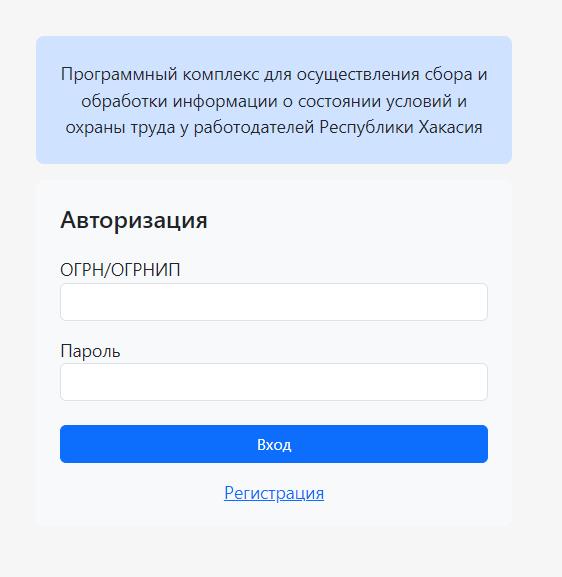 Далее необходимо зарегистрироваться: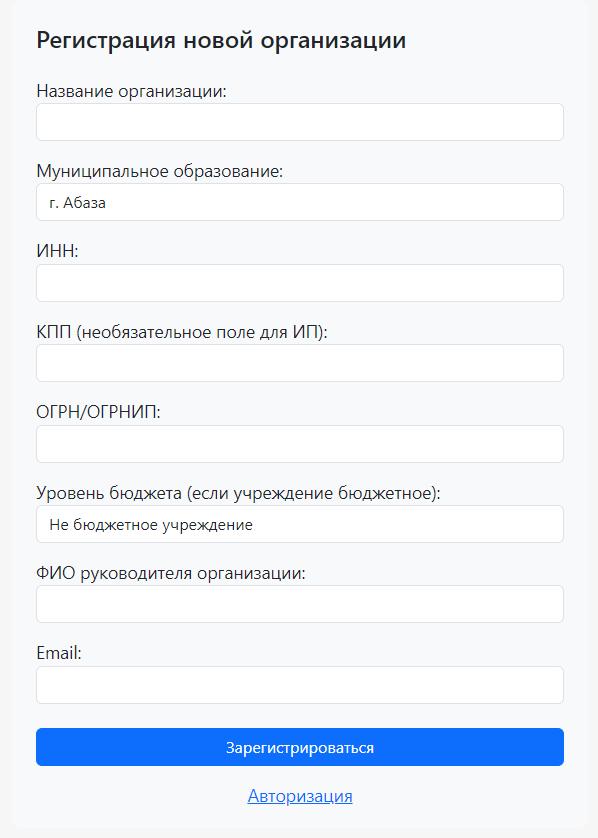 На указанный при регистрации Email будет направлен пароль для входа в систему.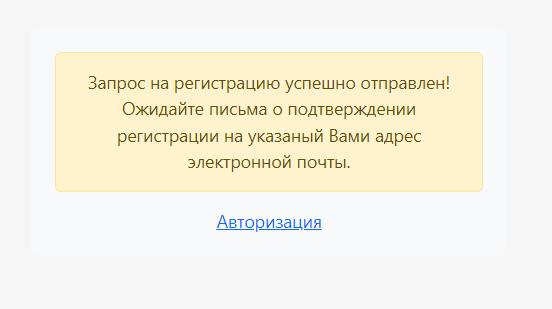 После получения пароля при входе в систему вносим ОГРН своей организации и полученный пароль.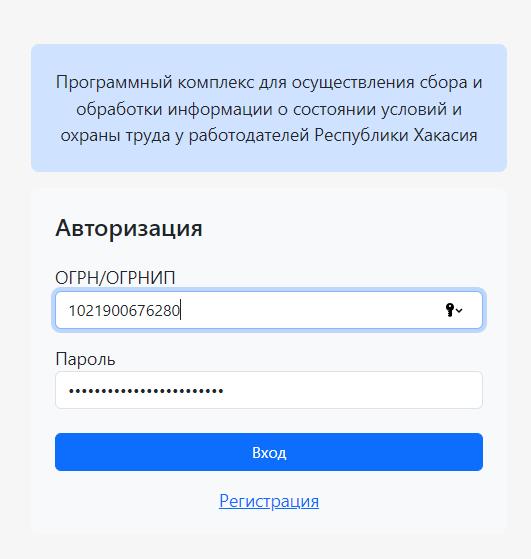 Открывается форма для внесения показателей. Заполняем все необходимые поля.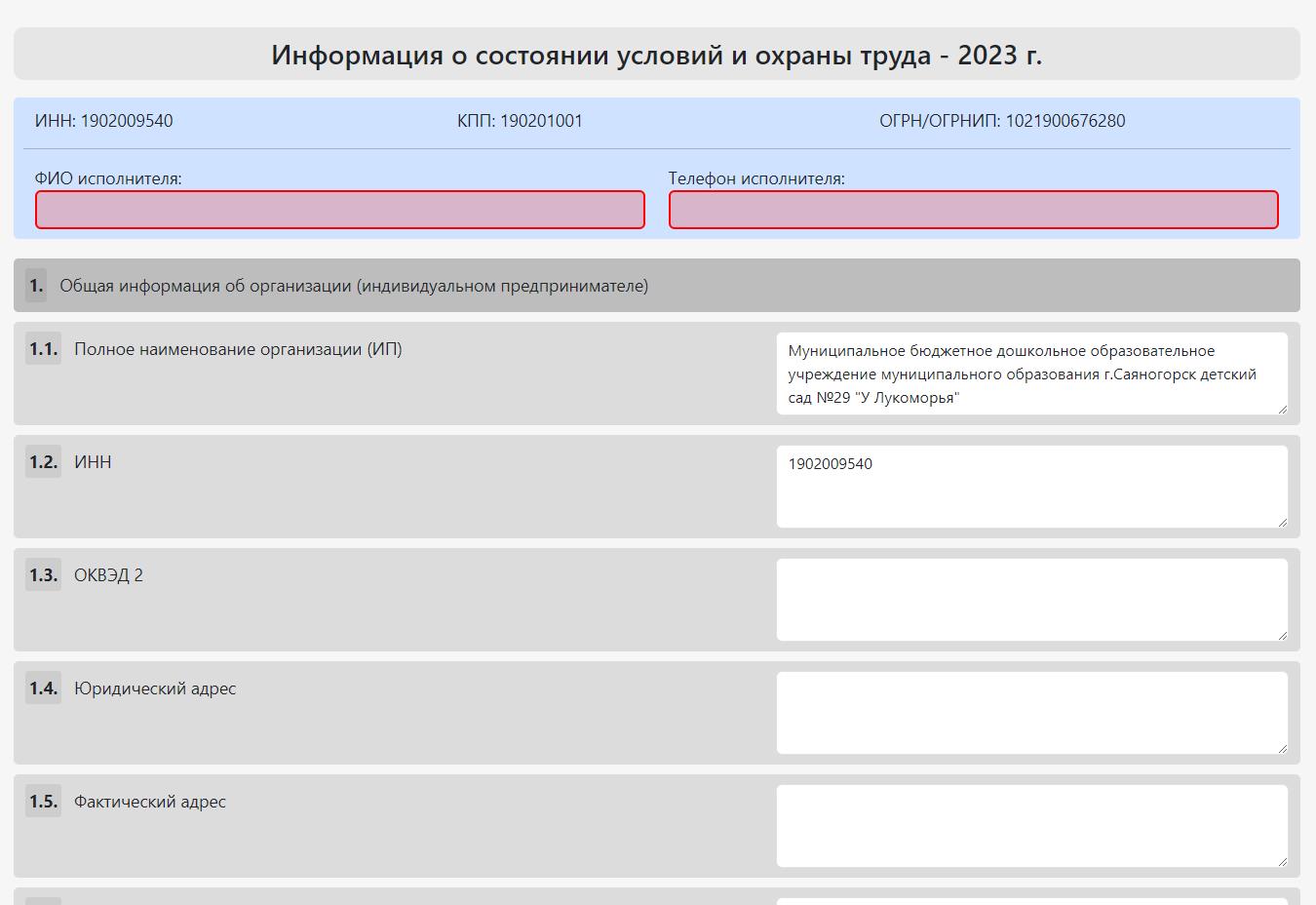 Далее заполняем форму до конца.Для сохранения промежуточных результатов отметьте галочкой «Сохранить как черновик» и нажмите «отправить».

Для отправки заполненной формы на проверку в Министерство труда и социальной защиты Республики Хакасия необходимо снять галочку «Сохранить как черновик» и нажать отправить.

По возникающим вопросам обращаться в Министерство труда и социальной защиты Республики Хакасия по тел. 8-3902-22-02-49 